        Instituto de Educación Superior  Nº 7                                   Brigadier Estanislao López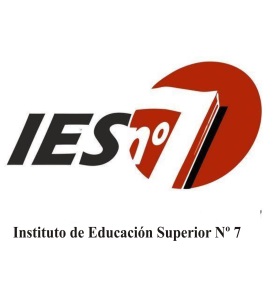 EDUCACIÓN PARA LA SALUDProfesorado: BiologíaCurso: 4to Año.Profesora:  Flavia Boglione.Año Lectivo: 2017Fundamentación.La educación para la salud debe contribuir a desarrollar una toma de conciencia crítica de la realidad, de nuestra inserción en el mundo natural y humano, de nuestros deberes y derechos en relación con aquellos que comparten con nosotros.Podemos decir entonces que en este espacio se trata de enseñar a elegir los comportamientos que contribuyen a vivir la vida en salud, a desarrollar todas aquellas potencialidades que transforman a los individuos en dueños de sus propias decisiones, apropiándose de herramientas para el manejo del conocimiento, la selección de éstos, y su empleo para valorizar su salud y la de la comunidad donde vive.El presente espacio curricular pretende ofrecer una visión actualizada respecto de las concepciones sobre los procesos de salud – enfermedad, y su determinación social e histórica  y epistemológica para avanzar en el análisis e interpretación de las características que adquiere el cuidado de la salud en las etapas de la vida, en especial en la adolescencia. Si bien la presente organización de contenidos no representa una enumeración secuenciada y rígida de los temas, posibilita, en cambio, una introducción a la temática de la salud para avanzar ya en el segundo bloque en el reconocimiento de la promoción y prevención como estrategias para mejorar la salud individual y grupal. El desarrollo de este marco general permitirá ir avanzando en el tratamiento de las problemáticas que se hacen presentes en la vida cotidiana de los alumnos, contando para ello con las herramientas teóricas ya abordadas.El abordaje de los problemas de salud enunciados se realizará a partir de la explicitación y reflexión acerca de las representaciones y conocimientos sobre distintas problemáticas de salud y enfermedad que aportan los futuros docentes para avanzar con el contenido académico y su posterior aplicación contextualizada y posible abordaje didáctico. Propósitos:Favorecer la apropiación de un concepto de salud integral que se ponga en juego en el análisis y estudio de diversas enfermedades, sus principales características y prevención a partir del individuo, la sociedad y el ambiente.Propiciar el análisis de casos de diversos momentos de la historia de la ciencia para construir una imagen actualizada de las ciencias. Proponer trabajos prácticos que focalicen el análisis de los aportes de las ciencias de la salud a la sociedad, y, desde un punto de vista epidemiológico, que atiendan a educar en actitudes saludables y preventivas al adolescente. Objetivos:Comprender los procesos de salud – enfermedad superando la visión biologicista. Conocer y diseñar estrategias que le permitan dotar de herramientas a sus futuros estudiantes frente a los riesgos de la sociedad actual en aspectos relacionados con la alimentación, el consumo, las drogadependencias y la sexualidad.Asumir un mayor compromiso en relación al derecho de la salud en el plano personal y colectivo, teniendo en cuenta la comunidad en donde pertenece.Identificar problemáticas actuales de salud-ambiente para promover aprendizajes tendientes a resolver o paliar sus impactos.Crear un espacio para la articulación de ideas, revalorizando el rol docente en el proceso de enseñanza de la saludSaberes previos:Conocimientos básicos sobre: -Biología Humana. (Anatomía y fisiología).-Inmunidad -Problemáticas ambientales-BioéticaUso de las TIC en el espacio curricular:Manejo de programas básicos para la edición de textos, de imagen, digitalización de textos y videos para enriquecer el registro de información y la elaboración de informes y trabajos prácticos. Utilización de programas que permitan realizar presentaciones pertinentes sobre diversos contenidos para comunicar la información. Contenidos conceptuales.Unidad I- Introducción. Conceptualizaciones sobre la salud. Teorías para su abordaje. Historia natural de los procesos salud - enfermedad. Medicinas tradicionales y populares. Desarrollo histórico de la Promoción, y Educación para la Salud. Sus objetivos y campos de acción. Unidad II. Prevención y Niveles de prevención. Concepto de prevención y niveles de prevención primario, secundario y terciario para la atención integral de la salud. Modalidad específica e inespecífica de la prevención en el uso de avisos publicitarios y/o gráficos.Unidad III. Noxa y enfermedad e inmunidad. Tipos de noxas. Tipos de enfermedades. Trasmisibles, zoonóticas. Infecciones de transmisión sexual (ITS). Enfermedades funcionales. Accidentes, catástrofes y primeros auxilios. Enfermedades nutricionales. La salud en las distintas etapas de la vida. Inmunidad. Concepto y clasificación. Ejemplos. Vacunas. Suero. Unidad IV. Epidemiología: definición y campo, su rol en la medición de la salud y la enfermedad; tipos de estudios epidemiológicos (observacionales y experimentales). Epidemiología de las enfermedades transmisibles: Enfermedades epidémicas y endémicas. Pandemia.  Unidad V. La situación de salud de los conjuntos sociales: Factores de riesgo. Riesgos individuales y grupales, ambientales y ocupacionales. Principales causas de morbimortalidad en los distintos grupos de riesgo o vulnerables. Las IRA en los menores de cinco años. Lactancia materna. Principales temáticas de salud en la adolescencia: generalidades en relación a las ITS y embarazo precoz, adicciones, nutrición, accidentes. Enfermedades cardiovasculares en la población adulta. ACV, infarto de miocardio, tensión arterial. Unidad VI. Educación Sexual Integral (ESI) Sexualidad y adolescencia: la sexualidad en el contexto de la salud, sexualidad responsable, medidas de prevención ante las enfermedades de transmisión sexual y el SIDA. La pareja adolescente y el embarazo, importancia del diagnóstico precoz y sus cuidados. Violencia y cuestión de género. Unidad VIII. Patologías Prevalentes. Nacionales, regionales y locales: Principales problemas de salud que se registran en el ámbito local. Búsqueda y análisis de la información disponible sobre los mismos. Acciones de promoción, prevención y asistencia que se desarrollan para su tratamiento. Principales líneas de acción y programas de salud. Contenidos procedimentales:Búsqueda, selección, análisis e interpretación de la información de diversos medios (como textos, videos, etc.).Análisis  de enfoques de la educación para la salud y la necesidad de ser crítico más allá del modelo biomédico.Diseño y evaluación de materiales de utilidad para fomentar la prevención y protección de la salud.Procedimientos básicos de actuación en distintas situaciones que ponen en riesgo la integridad de la salud de las personas. Formulación e implementación de proyectos y/o actividades de promoción y prevención de la salud.Contenidos actitudinales: Apreciación de las contribuciones, limitaciones  y valores que se ponen en juego en relación a los construcción de lo conceptos relativos a la salud. Reflexión crítica ante distintos sucesos.  Participación y toma de decisiones responsables y democráticas en relación a las propuestas de actividades. Temporalización.Unidad I y II: ABRIL Unidad III y IV: MAYO - JUNIOUnidad V y VI: AGOSTO - SEPTIEMBREUnidad VII y VIII: OCTUBRE - NOVIEMBREMETODOLOGÍA.Lectura e interpretación de textos académicos y de divulgación científica.Participación en espacios de debate.Elaboración de trabajos prácticos con la utilización de distintos recursos tecnológicos (presentaciones, folletos, entre otros).Clases prácticas de primeros auxilios. Análisis y estudios de casos.  Acceso y utilización de las páginas oficiales de la red de distintos organismos de salud.Análisis y discusión de material audiovisual.EVALUACIONLa evaluación de la cátedra se realizará a través de la entrega de los trabajos solicitados,  y la aprobación de la totalidad de los exámenes escritos que se propusieran.  Criterios de evaluación:Dominio de los contenidos, procedimientos y actitudes básicos del campo de la Salud.Pertinencia en la elaboración de estrategias didácticas para abordar los contenidos del área en el nivel en el cual se desempeñarán los futuros docentes.Cumplimiento de los trabajos solicitados. Condiciones de regularización del espacio.Asistencia correspondiente al régimen de cursado.Aprobación de trabajos prácticos.Aprobación de exámenes parciales.Aprobación del espacio:Se considera aprobado este espacio después de haber reunido la condición de regular y haber rendido y aprobado el examen final en las instancias correspondientes.Bibliografía:ALINOVI, M. (2009) “Historia de las Epidemias”. Colección Estación Ciencia. Bs As. Ed. Capital Intelectual. ANDERSON, Kennet N. (coordinadora). (2001) Océano Mosby. Diccionario de Medicina. Eidtorial Océano.  Edición en español 2001. CURTIS – BARNES. (2008) “Biología”- Séptima Edición. Editorial Médica Panamericana. FAVALORO, René (1999) Biblioteca de la Salud. Capital Federal. Fundación Favaloro Editorial. HIGASHIDA HIROSE, Bertha (2007) “Ciencias de la Salud”. Universidad Nacional Autónoma de México. 5ta Edición. México. MC Graw – Hill Interamericana. MADIGAN. MARTINKO.DUNLAP. CLARK. (2009) “La inmunidad en la defensa del hospedador y en la enfermedad”, en Biología de los microorganismos. Madrid. Pearson. __. “Epidemiología”, en Biología de los microorganismos. Madrid. Pearson. __.(2009)“Conservación de los alimentos y enfermedades infecciosas transmitidas por los alimentos”,en Biología de los microorganismos. Madrid. Pearson. __.(2009)“Enfermedades microbianas transmitidas de persona a persona”, en Biología de los microorganismos. Madrid. Pearson. __.(2009)“Enfermedades transmitidas por vectores y microorganismos del suelo”, en Biología de los microorganismos. Madrid. Pearson. Ministerio de Salud. Cartillas médicas.REVEL CHION, Andrea (2015) Educación para la salud. Paidós. VEGA, María Elena (1992) (directora Grupo de Vacunación de la Escuela de Salud Pública UBA) Curso modular de vacunaciones para  personal de puestos de vacunación. Ministerio de Salud y acción social de la Nación. Imprenta Ministerio de Salud y Medio Ambiente Santa Fe.Sitios recomendados:www.msal.gov.arhttp://www.santafe.gov.ar/index.php/web/content/view/full/74http://www.dicciomed.eshttp://www.who.int/es/